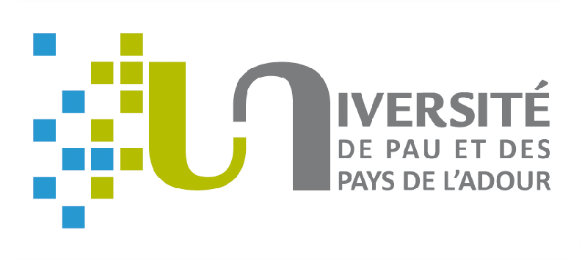 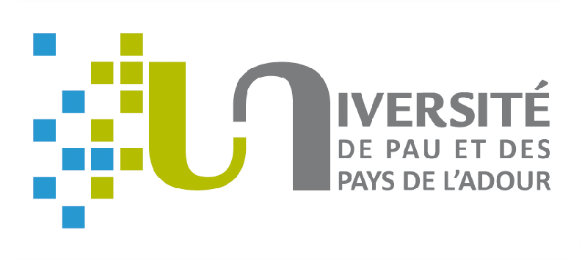 Prise en charge du coût du Prêt Entre BibliothèquesAnnée universitaire :Laboratoire ou composante :Je soussigné/e,	, Directrice /Directeur deautorise les personnes figurant dans la liste ci-dessous à demander des prêts entre bibliothèques. Le coût de ces prêts sera pris en charge par le laboratoire / la composante.UB-CR :Plafond annuel par personne :	€Nom, prénom, qualité des personnes autorisées :-------------------Fait à	leSignature de la Directrice / du Directeur